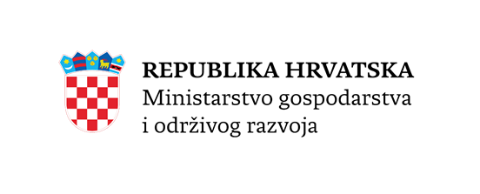 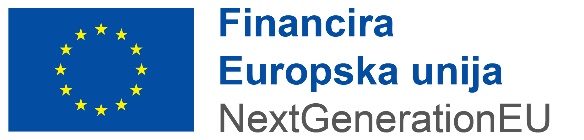 POZIV NA DOSTAVU PROJEKTNIH PRIJEDLOGA„BESPOVRATNE POTPORE ZA DIGITALIZACIJU“(Referentni broj: NPOO.C1.1.2. R3-I3.01)Ovaj poziv se financira iz instrumenta Nacionalni plan oporavka i otpornosti 2021. – 2026. (NPOO)OBRAZAC 3.IZJAVA O KORIŠTENIM POTPORAMA MALE VRIJEDNOSTI ZA PRIJAVITELJA I POJEDINAČNO ZA SVAKO POVEZANO PODUZEĆE KOJE SE SMATRA “JEDINSTVENIM PODUZETNIKOM”Izjava o dodijeljenim potporama male vrijednosti*Važno: molimo unijeti informacije o dodijeljenim potporama, kao i onima za koje je prijavitelj prijavio, a koje su u postupku odlučivanja od strane drugih davatelja potpora.* odnosi se na razdoblje tekuće i prethodne dvije godine za prijavitelja i povezana poduzeća (ako je primjenjivo). U istu je potrebno navesti potpore za sebe i sva svoja povezana poduzeća. Izjavu potpisuje odgovorna osoba prijavitelja koji se javljaju na natječaj.**obračunato na dan dodjele potpore prema srednjem tečaju HNB, a za potpore za koje je korisnik tek aplicirao prema srednjem tečaju HNB na dan potpisa ove Izjave.Izjavljujemo da smo ispunili ugovorne obveze za korištene potpore u gore navedenoj tablici.  Pod kaznenom i materijalnom odgovornošću izjavljujemo da su svi podaci navedeni u ovoj Izjavi istiniti, točni i potpuni.Naziv projektnog prijedloga:Prijavitelj:Naziv:Adresa: U godini n-2, pri čemu je n tekuća fiskalna godina:U godini n-1, pri čemu je n tekuća fiskalna godina:U tekućoj fiskalnoj godini (n):Mjesto i datum___________________________M.P.Za podnositelja Izjave(ime i prezime te potpis ovlaštene osobe)___________________________